K113/3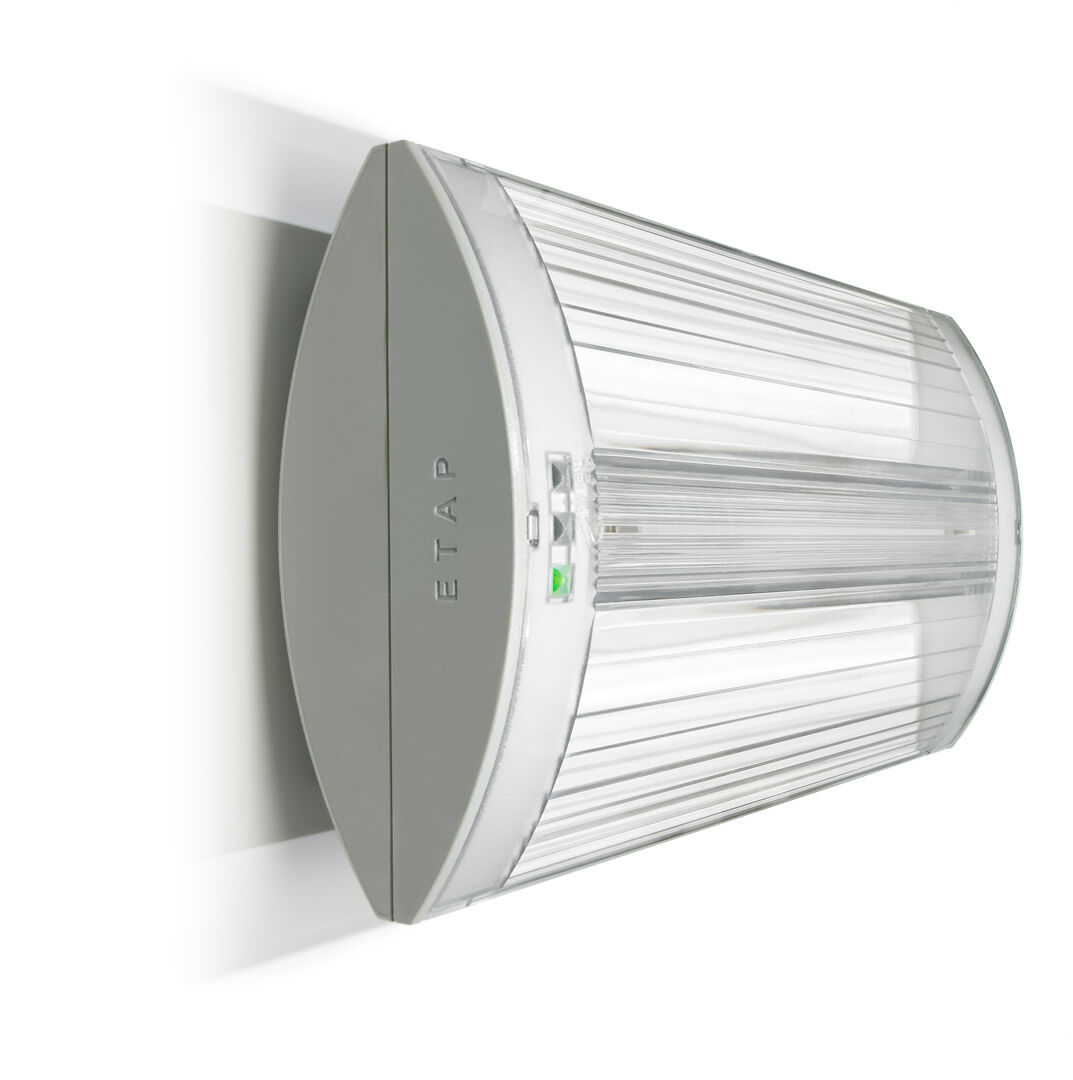 Alumbrado de emergencia para vías de evacuación. Montaje adosado.Luminaria autónoma (contiene batería).Dimensiones: 304 mm x 155 mm x 73 mm.Apertura sin tornillos, conexión eléctrica automática (hasta 2.5mm²), accesorios adicionales para empotrar.Distribución de la luz lineal, adecuado para dar 1 lux en el eje de la vía de evacuación.Lumen emergencia: 320 lm.Consumo de energía: 2.3 W.Interdistancia vía de evacuación: A una altura de montaje de 2.8 m, la iluminancia en suelo es 1 lux con una interdistancia (b) de 17.1 m.Interdistancia vía de anti pánico: A una altura de montaje de 2.8 m, la iluminancia en suelo es 1 lux con una interdistancia (b) de 14.6 m.  A una altura de montaje de 2.8 m, la iluminancia en suelo es 0.5 lux con una interdistancia (b) de 20.9 m.Tensión: 220-230V.Batería: 4 x NiMh 1,2V 1,1Ah.Test de funcionamiento semanal automático, test de duración de batería cada 13 semanas, según la norma EN 50172 y EN 62034. Software ESM de gestión y control para mantenimiento centralizado. Conexión independiente de la polaridad a través del BUS de comunicación de dos hilos.Modo permanente/no permanente seleccionable, preestablecido para la mayoría de las aplicaciones.Clase de aislamiento: clase II.Seguridad fotobiológic IEC/TR 62778: RG0.Policarbonato resistente a impactos carcasa, RAL9018 - blanco papiro.Grado de protección IP: IP42.Grado de protección IK: IK04.Comprobación del filamento: 850°C.5 años de garantía en luminarias, fuente de luz, controlador y la batería.Certificaciones: CE, ENEC.La luminaria ha sido desarrollada y producida según la norma EN 60598-1 en una empresa certificada ISO 9001 e ISO 14001.